        :АРАР                                                                      ПОСТАНОВЛЕНИЕ«10» июль 2018 й.                            № 222                       «10» июль 2018 г.«О НАЗНАЧЕНИИ ПУБЛИЧНЫХ СЛУШАНИЙ ПО ВОПРОСУ ОТКЛОНЕНИЯ ОТ ПРЕДЕЛЬНЫХ ПАРАМЕТРОВ РАЗРЕШЕННОГО СТРОИТЕЛЬСТВА, РЕКОНСТРУКЦИИ ОБЪЕКТОВ КАПИТАЛЬНОГО СТРОИТЕЛЬСТВА»В соответствии с Федеральным законом «О введении в действие Градостроительного кодекса Российской Федерации» № 191-ФЗ от 29.12.2004 г., Федеральным законом «Об общих принципах организации местного самоуправления в Российской Федерации» № 131-ФЗ от 06.10.2003 г., Уставом городского поселения, решения Совета городского поселения город Баймак №143 от 29.02.2008г. «Об утверждении положения о порядке организации и проведения публичных слушаний в городском поселении город Баймак муниципального района Баймакский район Республики Башкортостан», Администрация городского поселения город Баймак муниципального района Баймакский район Республики Башкортостан постановляет:1.   Назначить публичные слушания по  вопросу отклонения от предельных параметров разрешенного строительства, реконструкции  объектов капитального строительства   на  14 августа 2018 г. в 15.00 в здании ГП город Баймак по адресу: РБ, г. Баймак, ул. Горького, д. 26, каб. зам. Главы Администрации ГП город Баймак в отношении следующих земельных участков: 1.	1. с кадастровым номером 02:73:010720:2716, расположенный по адресу: г.Баймак пр. С.Юлаева, д.19/2, (отклонение от предельных параметров строительства и отступов от границ земельного участка);1.2. 	с кадастровыми номерами:  02:73:010709:369, 02:73:010709:379, расположенный по адресу: г.Баймак ул. Стахановская, д.50/2,  (отклонение от предельных параметров строительства и отступов от границ земельного участка).1.3. с кадастровым номером 02:73:010709:218, расположенный по адресу: г.Баймак ул. Стахановская, д.50/1,  (отклонение от предельных параметров строительства и отступов от границ земельного участка.1.4. расположенный по адресу: г.Баймак ул.Таналычка, д. 16 А (отклонение от параметров строительства в части минимальных максимальных размеров земельного участка)1.5. с кадастровым номером 02:73:010731:563, расположенный по адресу: г.Баймак ул.М.Файзи, д.27а.  об отклонении от параметров строительства в части минимальных максимальных размеров земельного участка1.6. с кадастровым номером 02:73:010719:605,  расположенный по адресу: г.Баймак ул.Юбилейная, д.11е, (отклонение от предельных параметров строительства и отступов от границ земельного участка).  1.7. с кадастровым номером02:73:010720:2591, расположенный по адресу: г.Баймак ул.А.Алибаева 49 б (отклонение от предельных параметров строительства и отступов от границ земельного участка).  3. Определить местонахождение  ознакомительных материалов по проведению публичных слушаний по  вопросу утверждения проекта планировки и межевания территории по адресу: РБ, г. Баймак, пр. С. Юлаева, д. 9, каб. 212.4. Предложить всем заинтересованным лицам направлять предложения и замечания по вопросам, касающихся публичных слушаний в администрацию городского поселения город Баймак МР Баймакский район Республики Башкортостан по адресу: РБ, г. Баймак, ул. Горького, д. 26. 5. Управляющему делами администрации  городского поселения разместить данное постановление на официальном сайте администрации городского поселения город Баймак муниципального района Баймакский район Республики Башкортостан.6. Контроль за исполнением  настоящего постановления оставляю за собой. Глава Администрации                                         Ф. Г. АминевБАШ?ОРТОСТАН  РЕСПУБЛИКА№ЫБАЙМА?РАЙОНЫМУНИЦИПАЛЬ РАЙОНЫНЫ*БАЙМАК ?АЛА№Ы?АЛА БИЛ»М»№ЕХАКИМИ»ТЕ453630, БР, Байма77ала3ы, Горького, 26тел.:/факс 2-22-49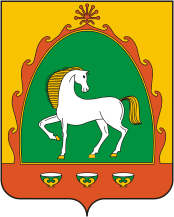 РЕСПУБЛИКА БАШКОРТОСТАНАДМИНИСТРАЦИЯГОРОДСКОГО ПОСЕЛЕНИЯГОРОД БАЙМАКМУНИЦИПАЛЬНОГО РАЙОНАБАЙМАКСКИЙ РАЙОН453630, РБ, г. Баймак, Горького, 26Тел/факс2-22-49